Муниципальное автономное дошкольное образовательное учреждени «Детский сад № 25»623513, Свердловская область, Богдановичский район, село Гарашкинское,улица Ильича, 13тел. (34376) 34-4-37, e-mail mkdou25@uobgd.ruПЕДАГОГИЧЕСКИЙПРОЕКТ «ОВОЩНОЙ ПЕРЕПОЛОХ»подготовительная группа                                                                Подготовили: Жусупова Г. Б.                                                                          Крысанова М.Ф.с. ГарашкинскоеПаспорт краткосрочного творческого проекта «Овощной переполох» в подготовительной к школе группе детского садаТип проекта:   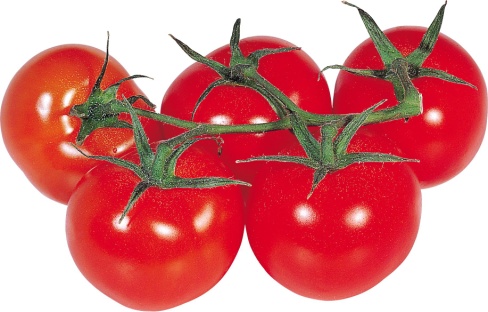 Обучающий, творческийГрупповой  Краткосрочный Состав проектной группы:Руководители проекта: воспитатели Жусупова Гульнара Батырхановна, Крысанова Марина Фёдоровна.Участники – родители и дети подготовительной к школе группыЦель проекта:- развитие творческого потенциала детей, расширение знаний об овощах.Задачи проекта:Познавательное развитие: расширять представления детей о многообразии фруктов и овощей.Речевое развитие: расширять и активизировать словарь детей, формировать умение подбирать прилагательные  к существительным.Социально – коммуникативное: формировать умение работать  в коллективе, экологические знания, развивать интерес к окружающему миру. Воспитывать навыки сотрудничества и взаимодействия, активность и самостоятельность;Художественно – эстетическое развитие:  учить передавать в лепке, рисунках, аппликации цвет, форму фруктов и овощей. Развивать  стремление к творческой активности;Физическое развитие: развивать все виды моторики, формировать умение координировать речь с движениями Предполагаемый результат:Повышение познавательного интереса к фруктам  и овощам.Расширение коммуникативных и творческих способностей детей.У родителей повысится интерес к жизни и деятельности в группе. Дети будут вовлечены в образовательный процесс.У детей  сформированы представления о пользе витаминов;Развитие познавательно-исследовательских и творческих способностей детей;Повышение речевой активности, активизация словаряОбеспечение проектной деятельности:        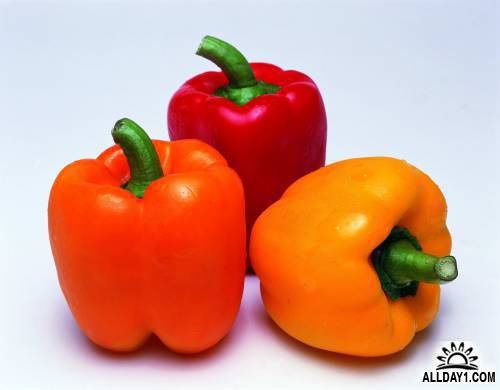 Методическая и художественная литература.Бумага для рисования.Краски, гуашь, кисточки.Иллюстрации, фотографии.Пластилин. Значение проекта для его участников:Дети: получают и закрепляют на практике знания об овощах, их внешнем виде, месте, где их выращивают, о пользе овощей для человека.Педагоги: продолжение освоения метода проектирования – метод организации насыщенной детской деятельности, который дает возможность расширять образовательное пространство, придать ему новые формы, эффективно развивать творческое и познавательное мышление дошкольников.Родители: расширяют возможности сотрудничества со своими детьми, подготавливают материал для обучения своих детей.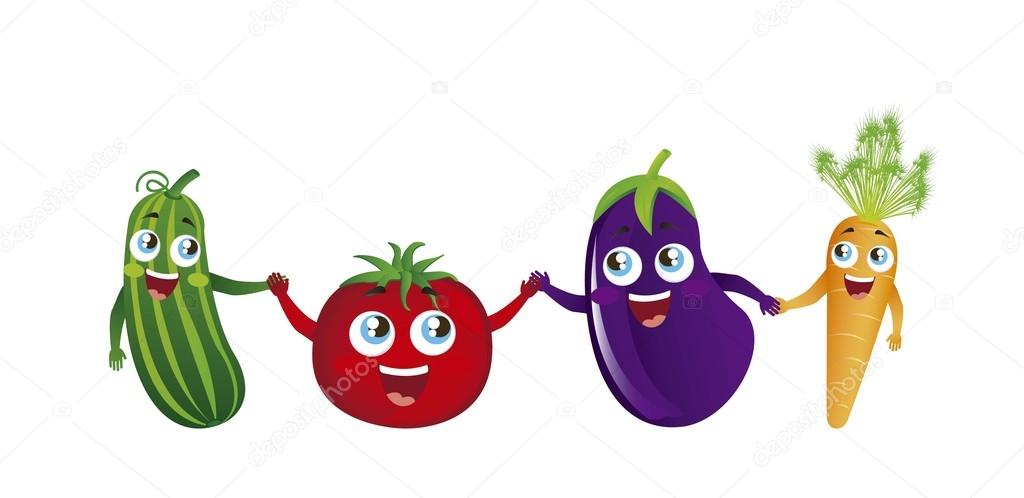 Предполагаемое распределение ролей в проектной группе:Воспитатель: организует образовательные ситуации, совместную продуктивную деятельность, консультирование родителей.Дети: участвуют в образовательной и игровой деятельности.Родители: подготавливают материал для обучения детей, закрепляют полученные детьми знания на практике.Этапы работы над проектом: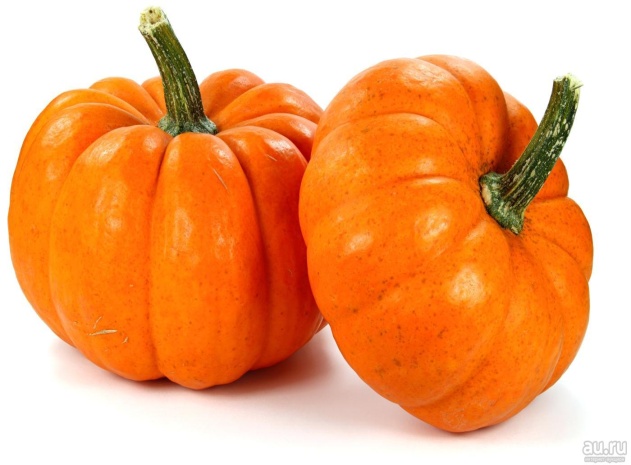 Подготовительный этап:Определение темы проекта.Формулировка цели и определение задач.Подбор материалов по теме проекта.Составление плана основного этапа проекта.Основной этап:НОД   согласно календарно – перспективному планированию.Работа с родителями – подготовка фото для участия во Всероссийском конкурсе «Овощной переполох», изготовление поделок из овощей.Выставка творческих работ «Овощной переполох».Беседы «Что нам осень подарила».Оформление альбома для рассматривания «Овощи».Чтение художественной литературы, разучивание стихов.Фотоотчет.Участие в конкурсе «Овощной переполох».Заключительный этап:Подведение итогов, оценка проделанной работы.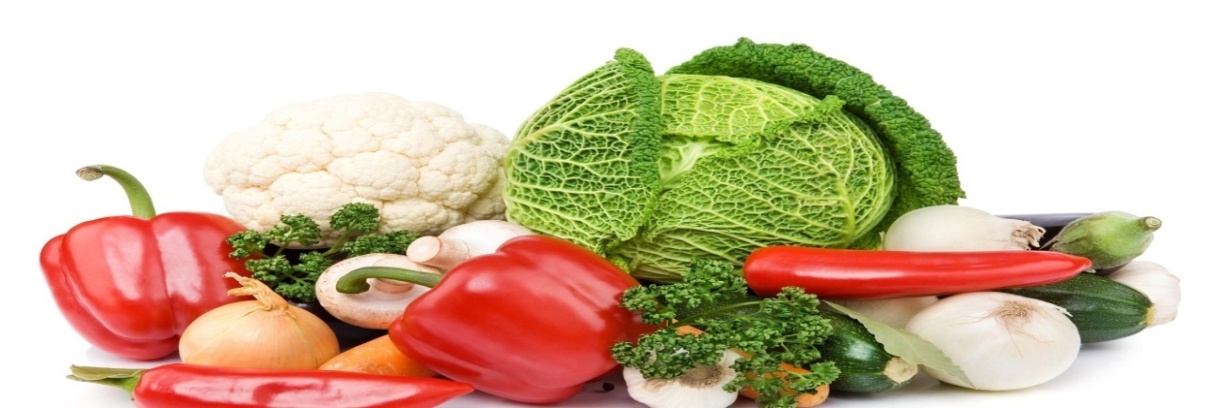    РЕАЛИЗАЦИЯ ПРОЕКТА «ОВОЩНОЙ ПЕРЕПОЛОХ»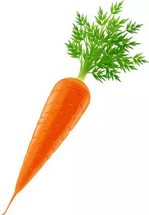 Подготовительный этап проекта:Продолжительность - 3 дня.Определение темы проекта.Формулировка цели и определение задач.Подбор материалов по теме проекта.Составление плана основного этапа проекта.Основной этап проекта:Продолжительность - 5 дней.ПонедельникВовлечение в деятельность.Организация выставки поделок «Овощной переполох».Пальчиковая игра: «Капуста».Строительная игра « Строим  заборчик вокруг огорода». Цель: научить детей сооружать постройку несложной конструкции.НОД  Познавательное развитие. Развитие познавательно-исследовательской деятельности. «Овощи с огорода». Цель: учить различать овощи по внешнему виду.Сюжетно-ролевая игра «Приготовим овощной салат». Отгадывание загадок (овощи).Игра - забава «Мишка из шишек»ВторникИндивидуальная работа (развитие речи).  Дидактическая игра «Где лежат овощи».  Цель: упражнять детей в употреблении в речи существительных с предлогами «на», «под», «в», «за», «около». (Даша Е., Максим, Полина Л., Макар)НОД Речевое развитие. Развитие речи. Рассматривание иллюстраций «Овощи», разучивание стихотворения А.Прокофьева  «Огород».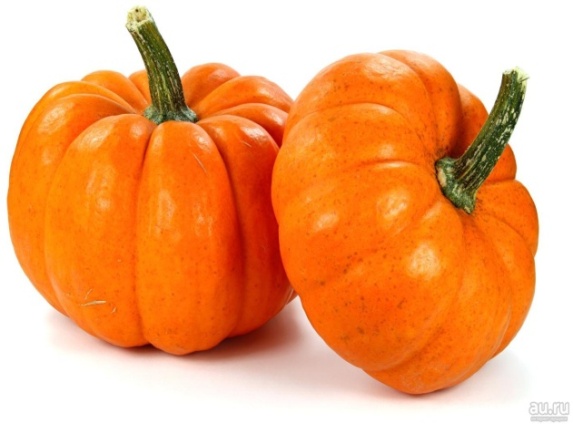 Общение:   как помогаем маме готовить ужин. Пальчиковый театр «Репка».Чтение худ. литературы     Подвижная игра «Что растет на грядке»СредаОбщение:  чем полезны овощиПознавательное развитие ФЭМП «Подберем корзинки  для наших овощей». Цель: закрепить понятия «большой – маленький»Разучивание  потешки «Огуречик, огуречик».Сюжетно-ролевая игра «Угостим зайчат морковкой».  Чтение огородных сказок «Как вырос огурец», «Почему помидор красный»Подвижная игра «На огороде»ЧетвергСловесная игра «Съедобное - несъедобное». Цель: совершенствовать знания об овощах, упражнять в звукопроизношении, развивать внимание.     НОД Познавательное развитие: развитие познавательно-исследовательской деятельности.   Рассматривание и сравнение внешнего вида овощей.Цель: развивать познавательные процессыНОД Художественно-эстетическое развитие. Изобразительная деятельность: рисование «Овощи « ЧХЛ.   «Загадки с грядки»Раскрашивание картинок на тему «Овощи».Рассматривание иллюстраций «Что растет на огороде»ПятницаСтроительные игры «Заборчик вокруг нашего огорода», учить выполнять постройку по образцу,  Художественно-эстетическое развитие: изобразительная деятельность  ЛЕПКА пластилинография «Зеленый горошек» Цель: учить скатывать шарики, приклеивать их к основе.Общение: что можно приготовить из овощей.Дидактическая игра «Волшебный мешочек» Рассматривание овощей.Игры с мелкими игрушками заместителями «Мой домашний любимец».Заключительный этап проекта: 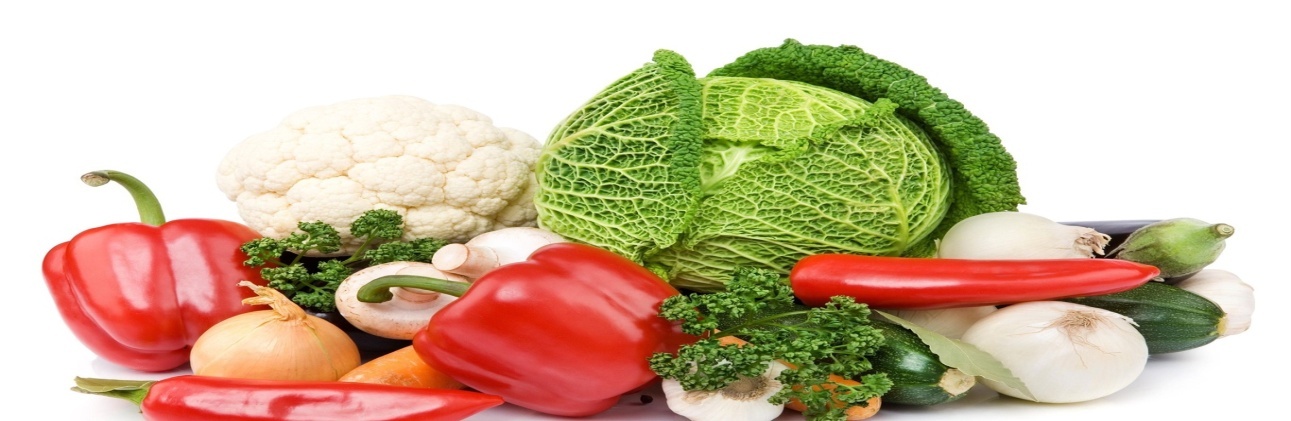 Продолжительность - 1 день.Подведение итоговСоставление портфолио проекта.В заключении хочется отметить, что все поставленные задачи успешно решены, дети и родители приняли активное участие в реализации проекта. Результат достигнут.Результаты проекта:В ходе проекта были созданы условия, обеспечивающие эффективное использование дидактических игр, апробированы дидактические игры и материалы по теме проекта;                                                                                     У детей вырос уровень   развития;Родители получили методические рекомендации;  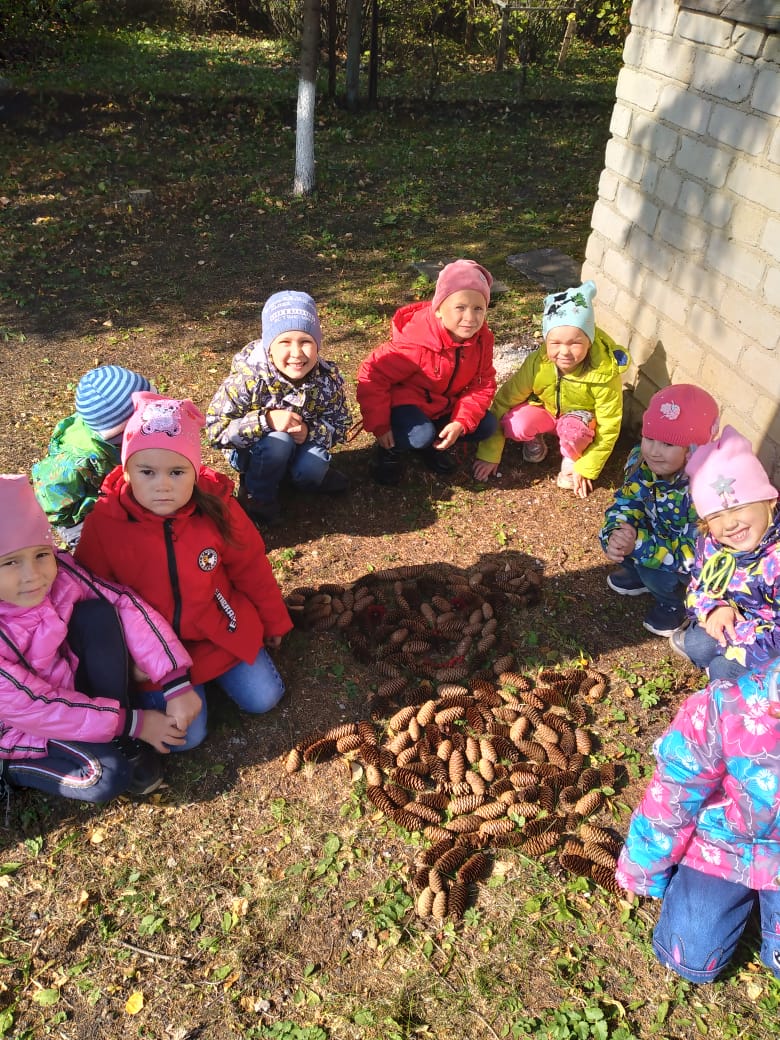 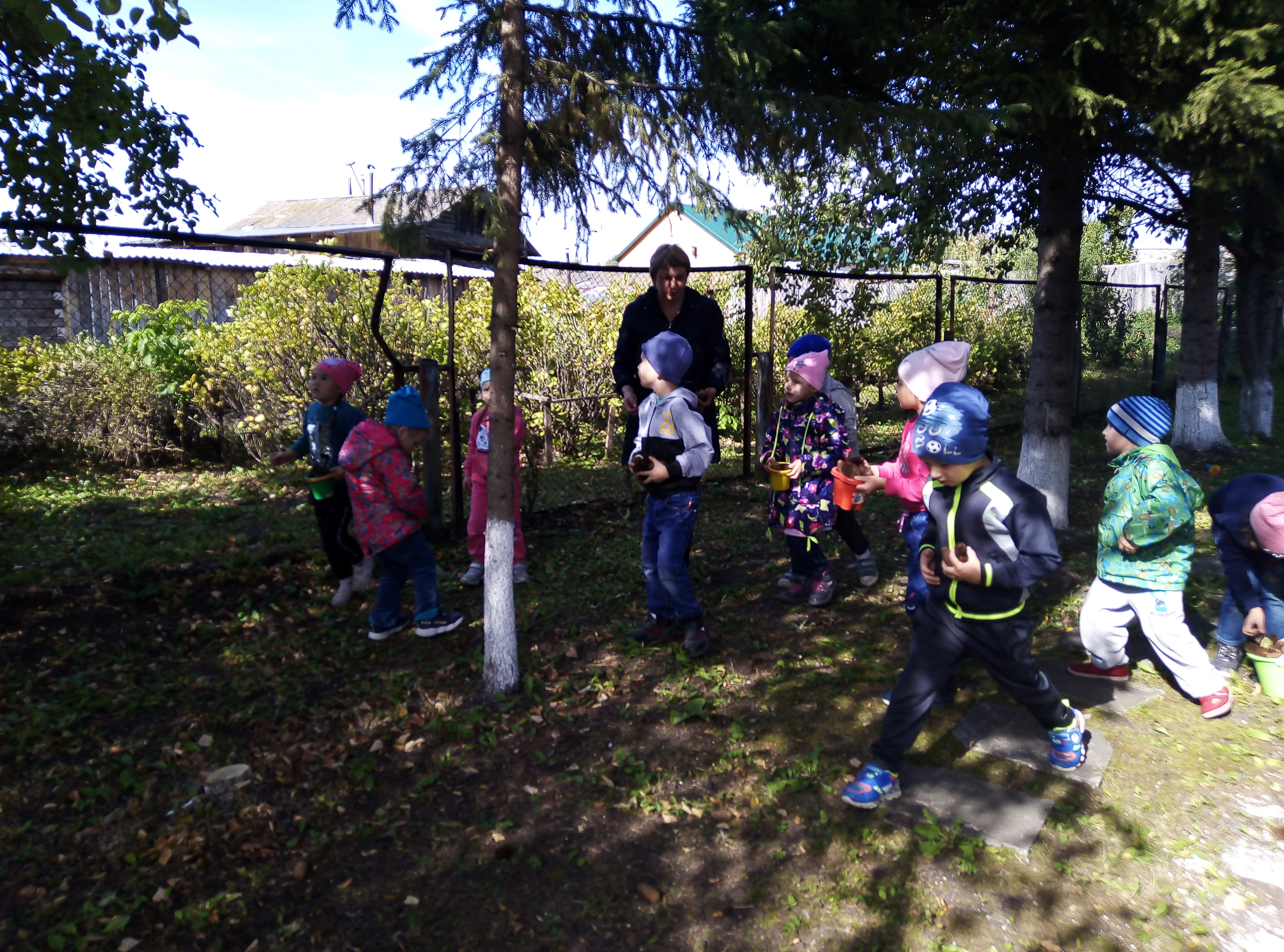 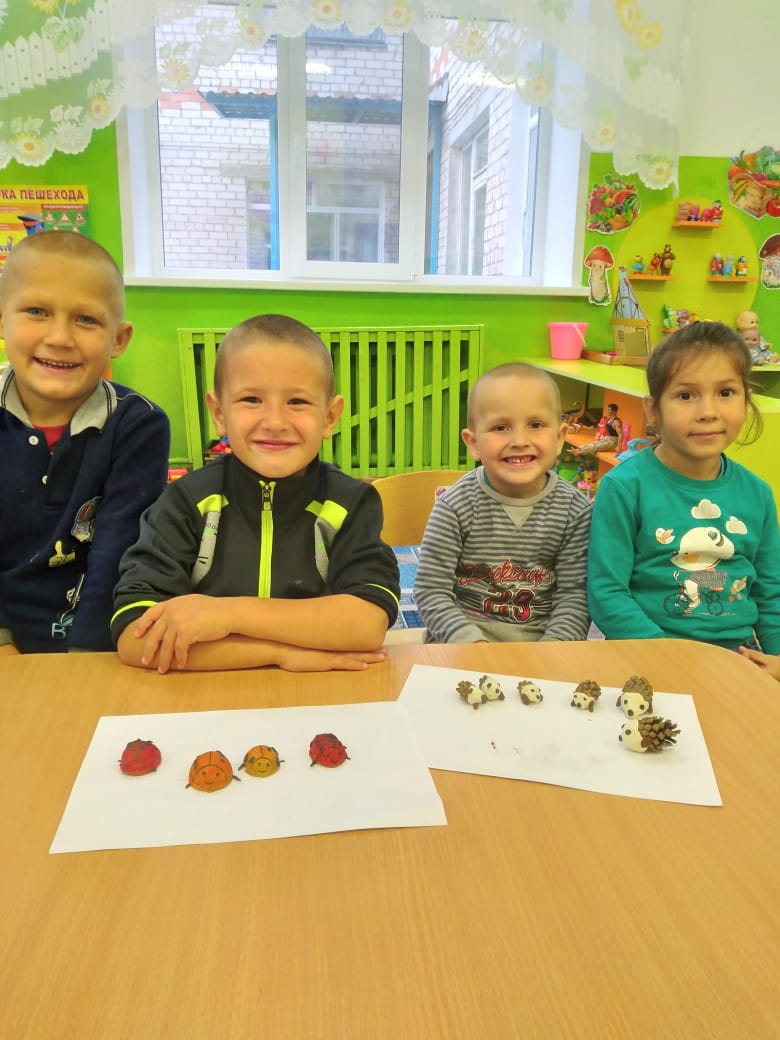 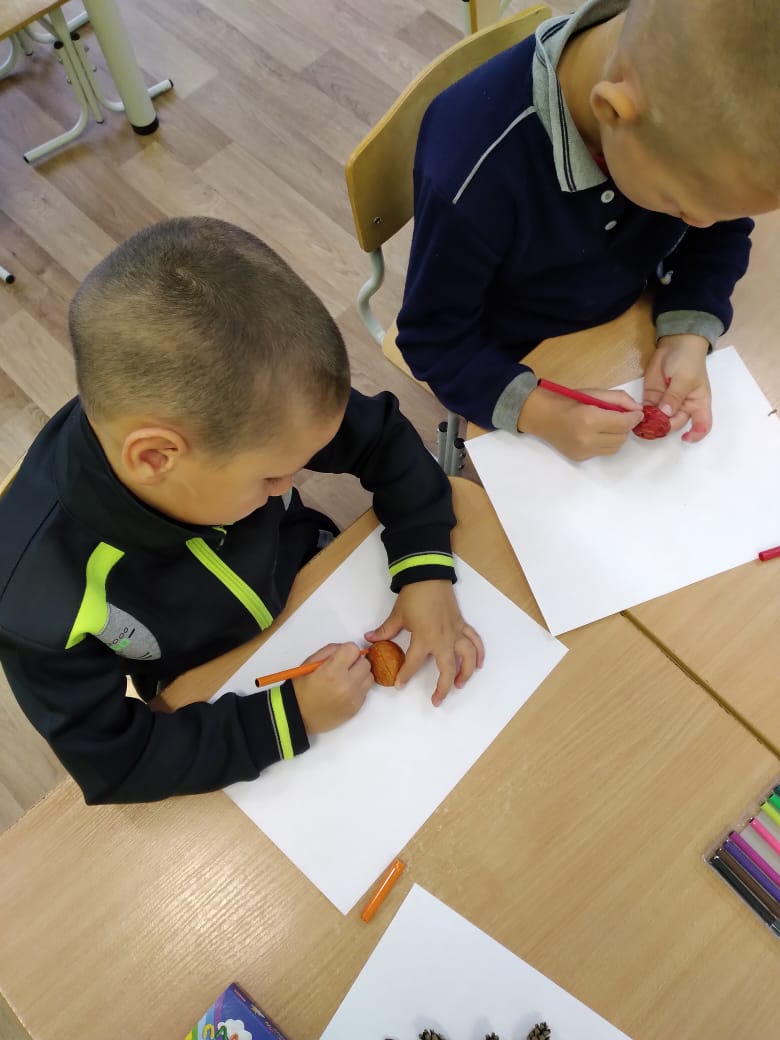 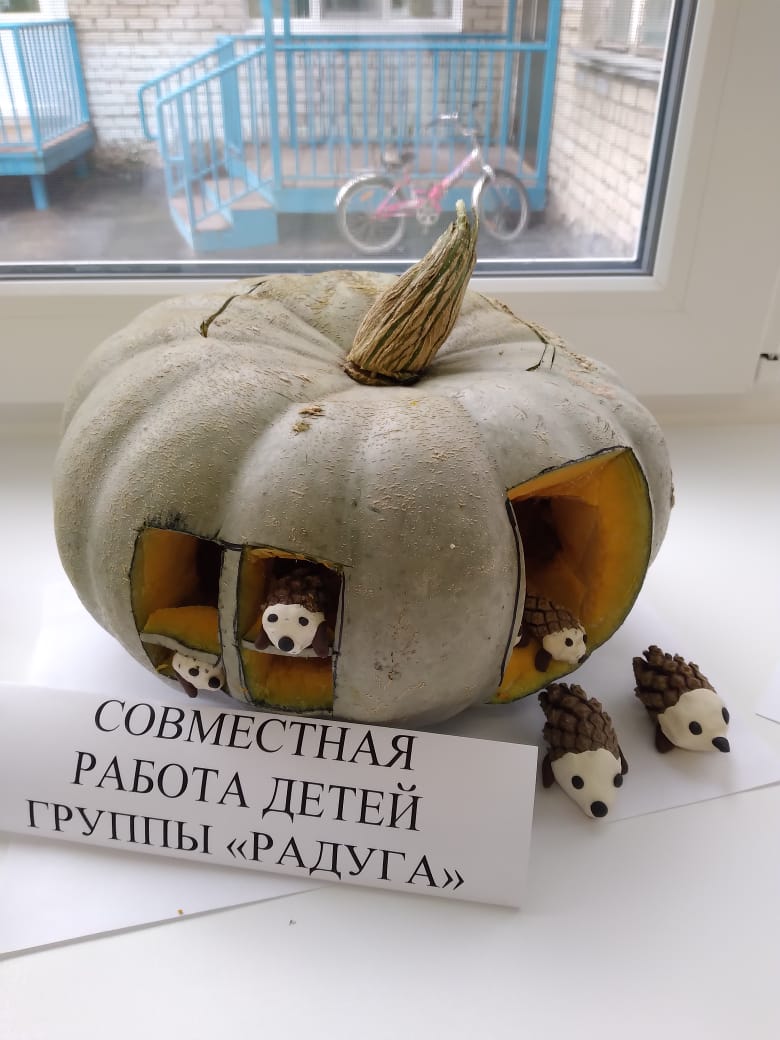 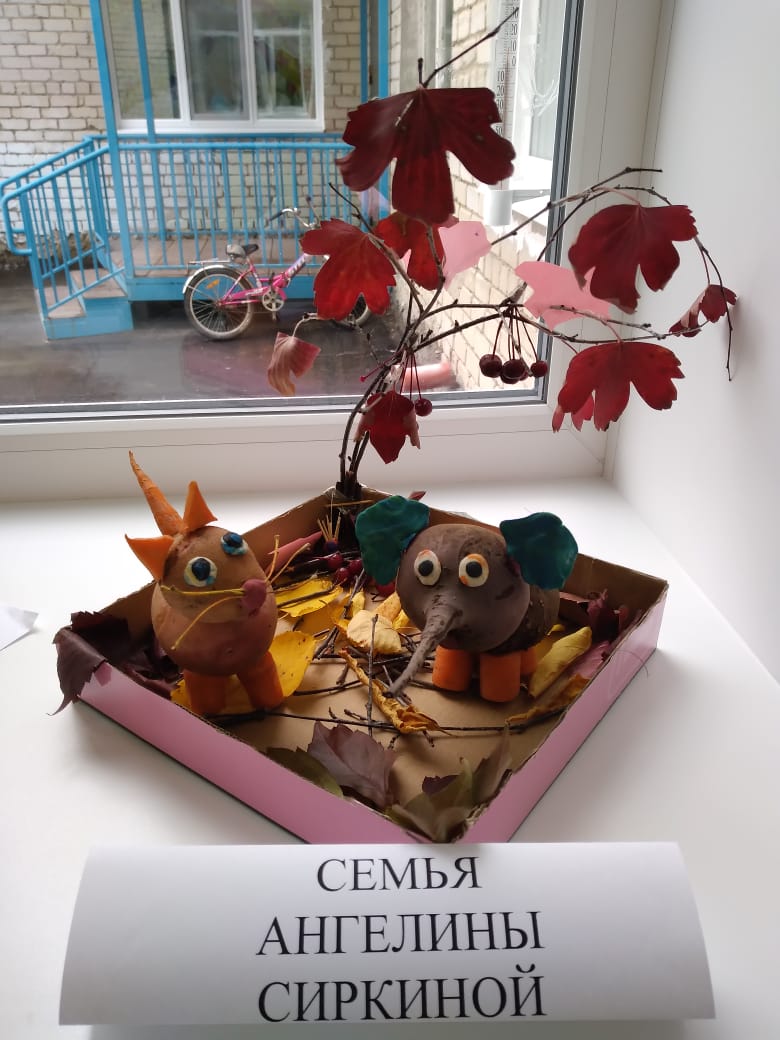 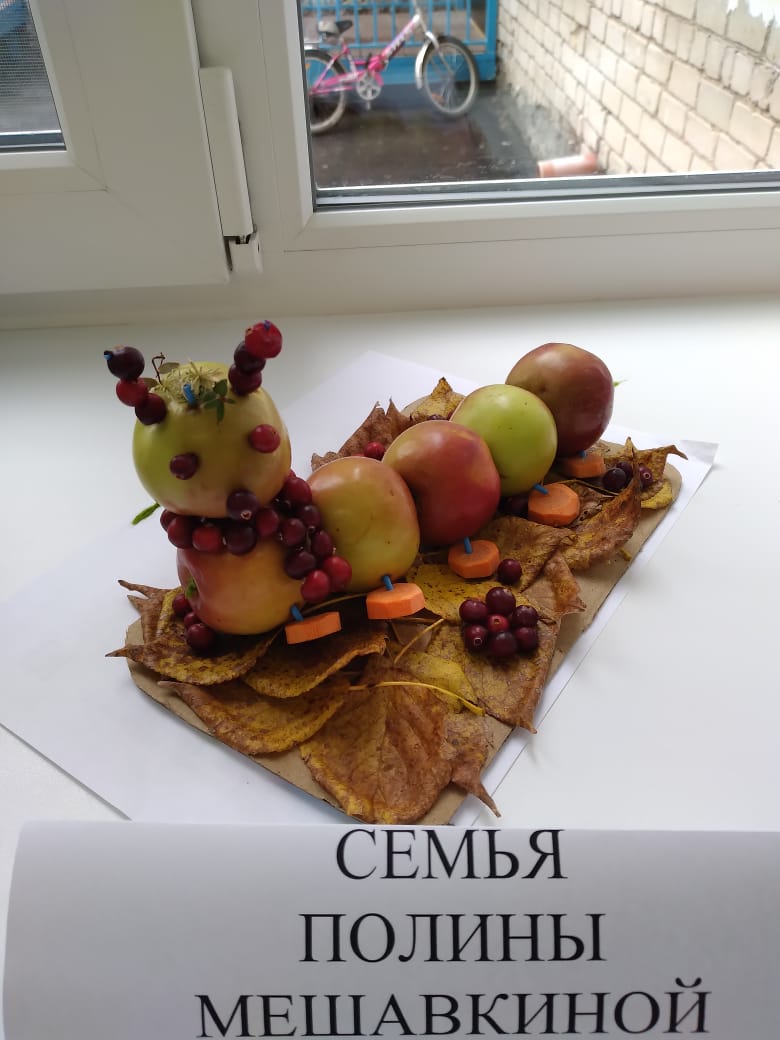 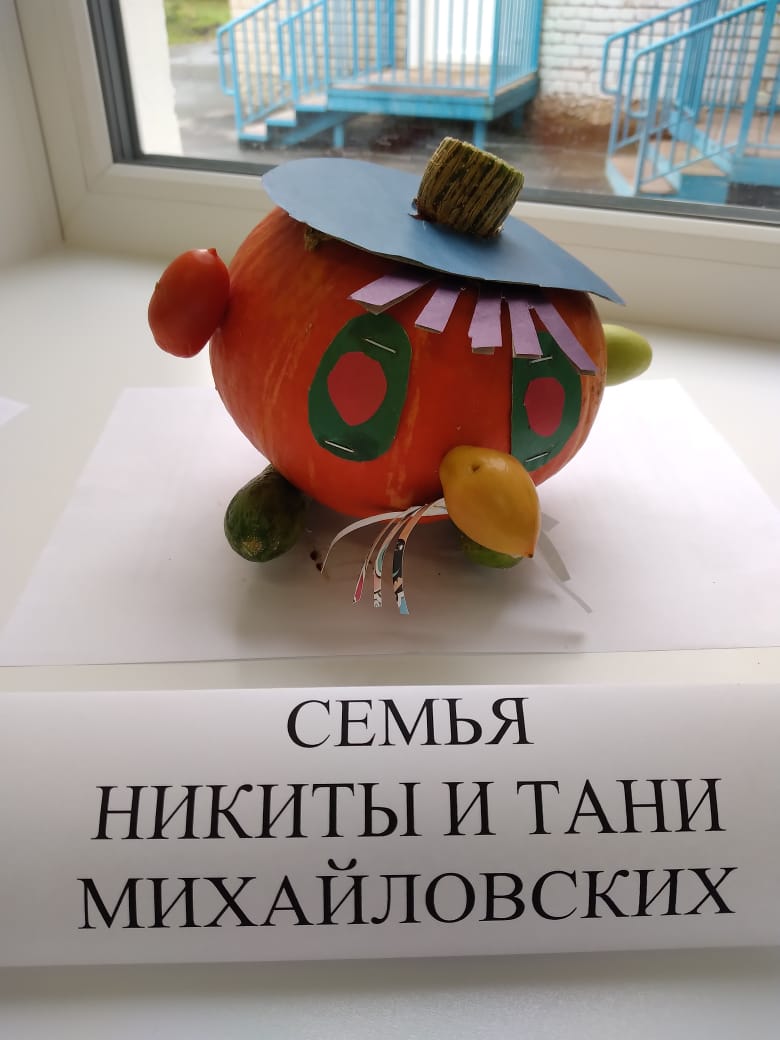 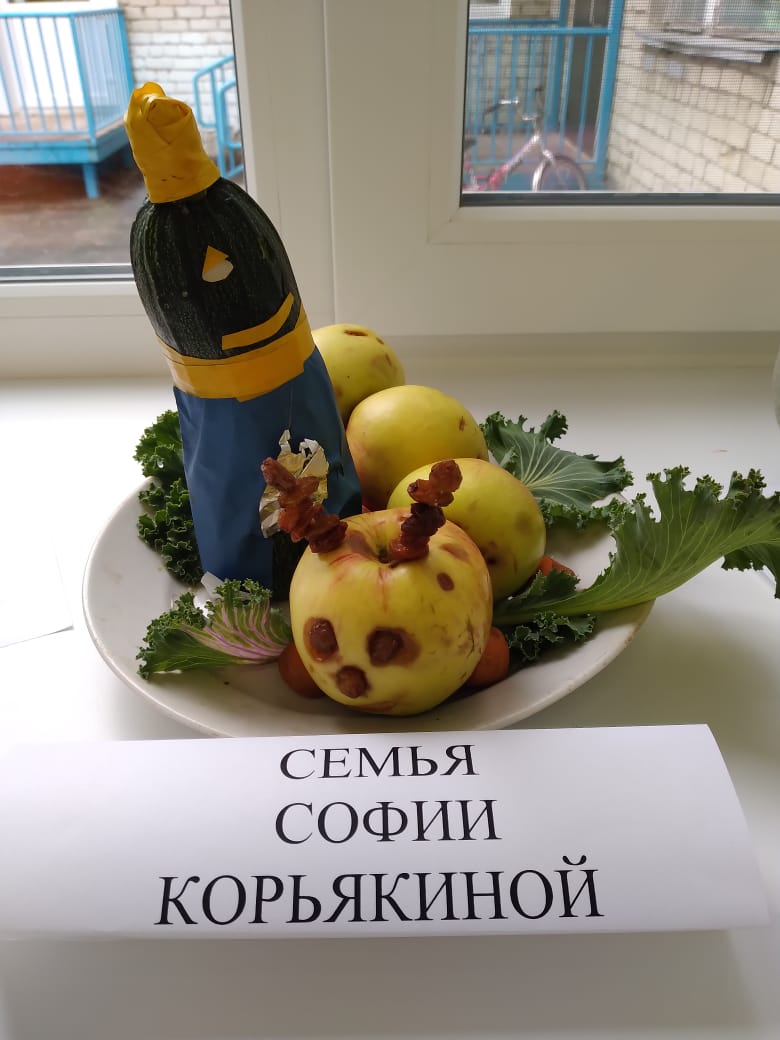 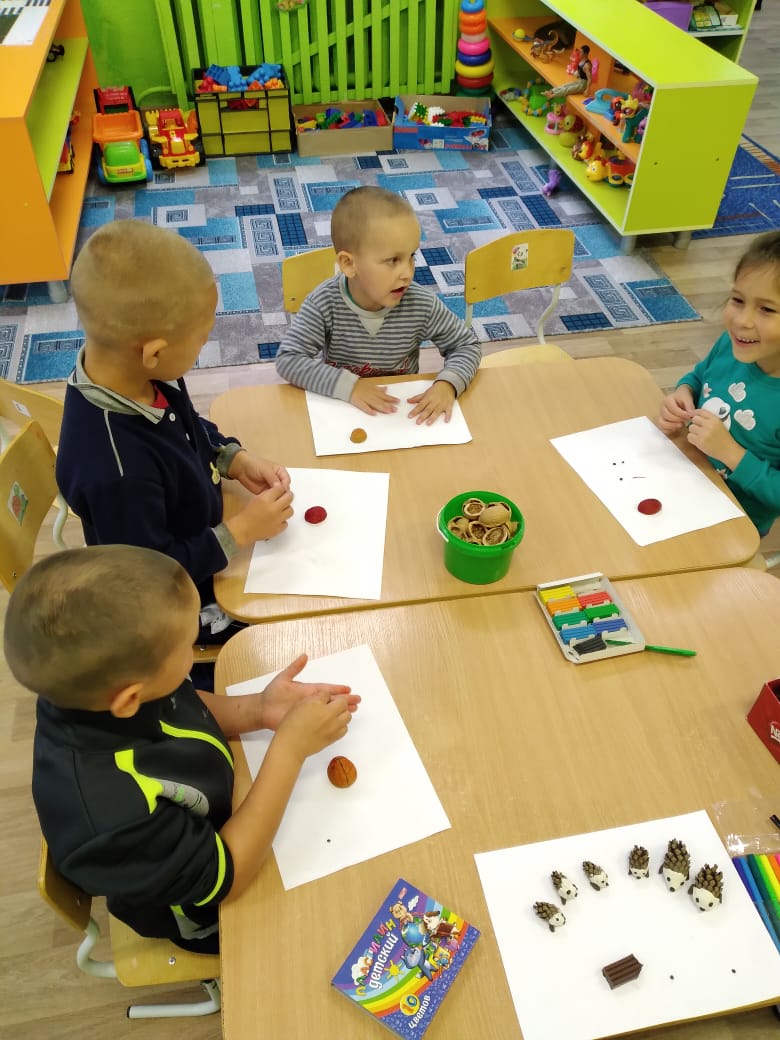 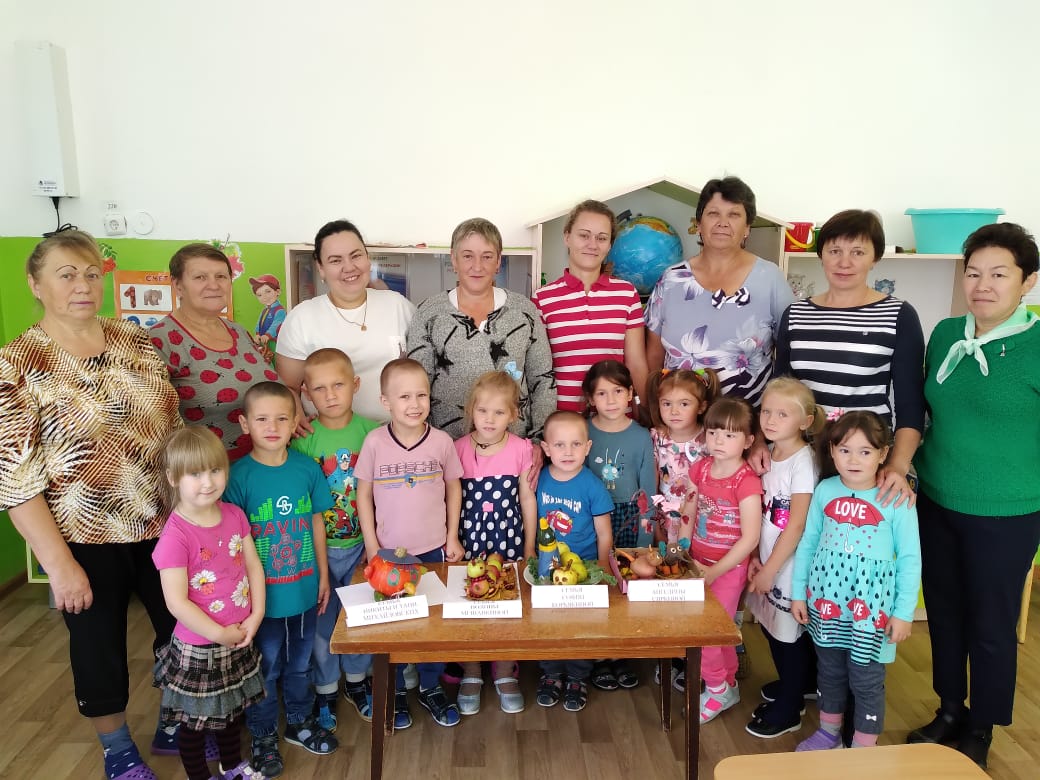 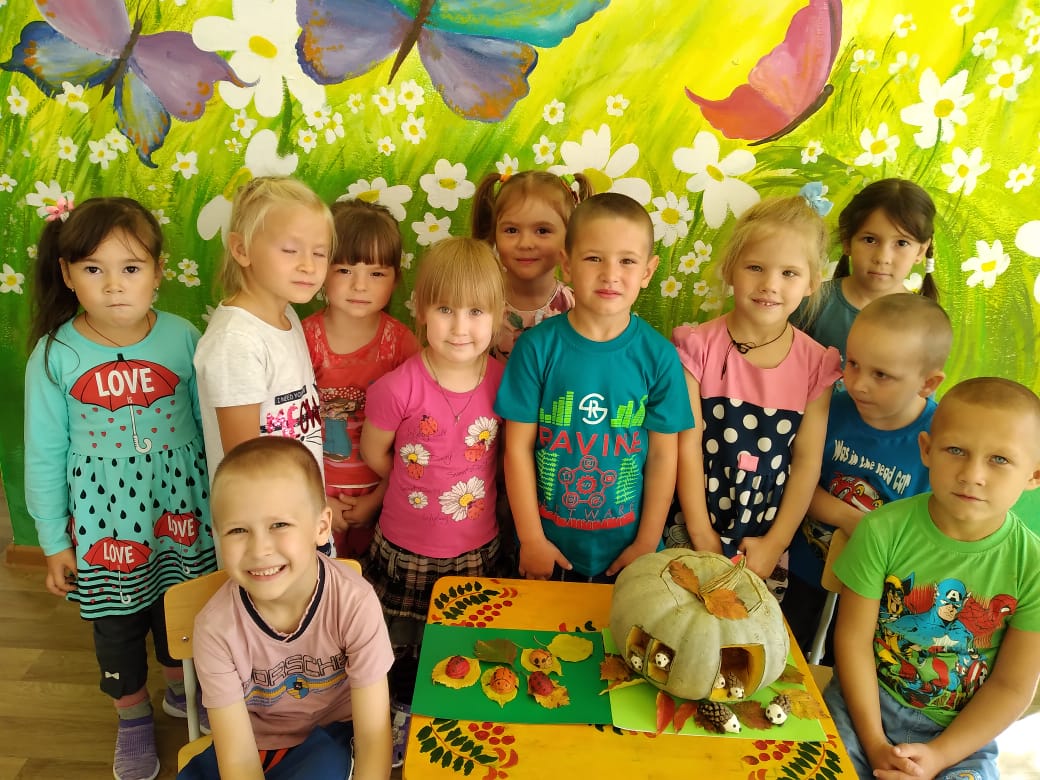 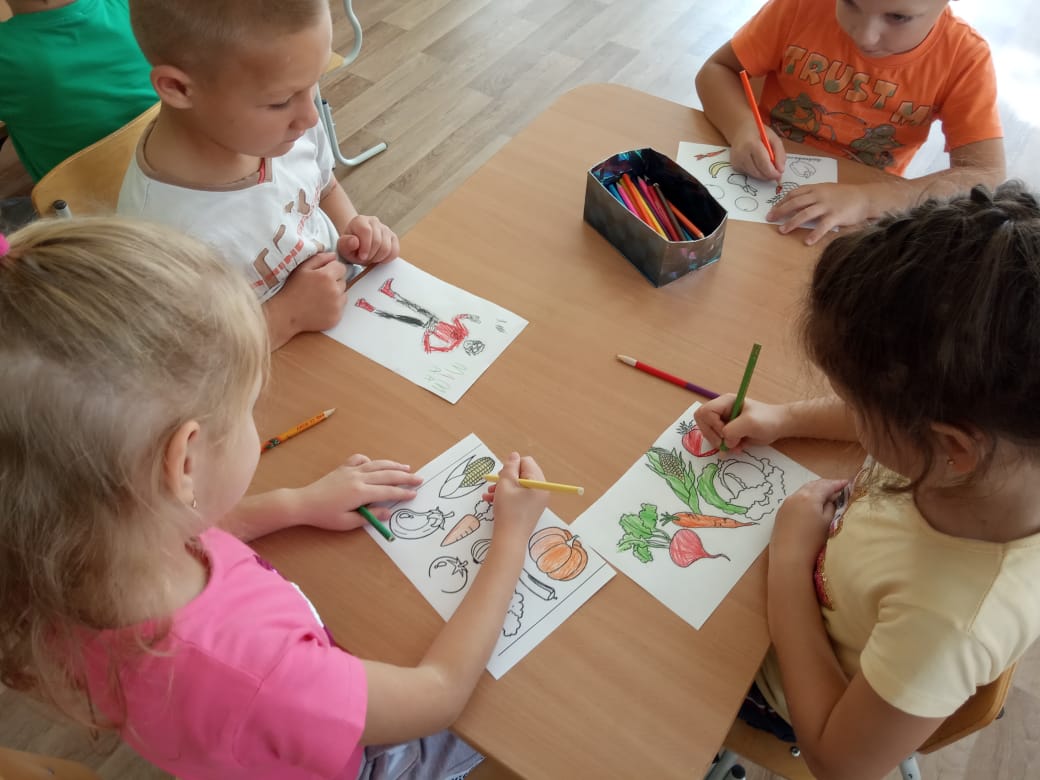 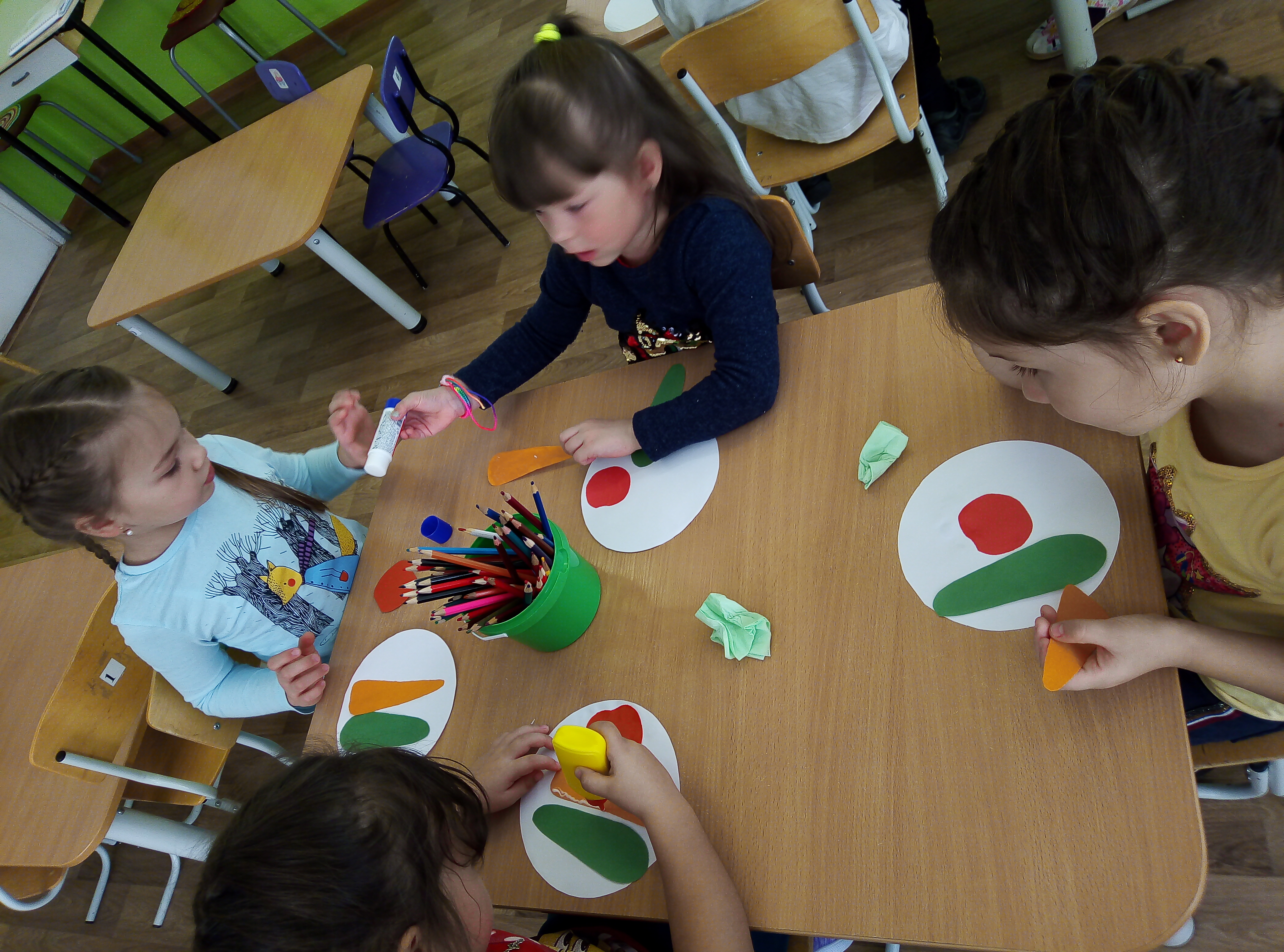 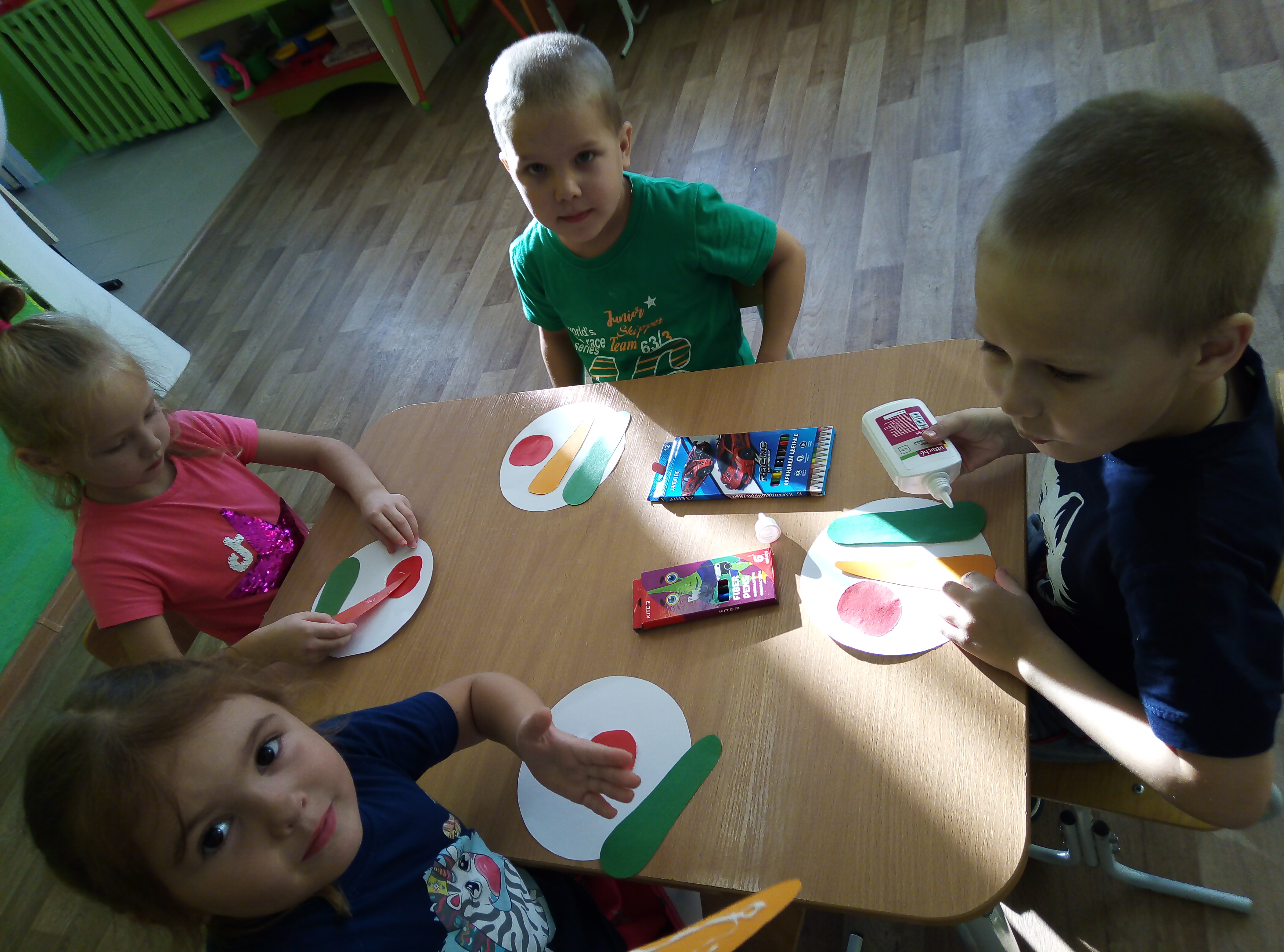 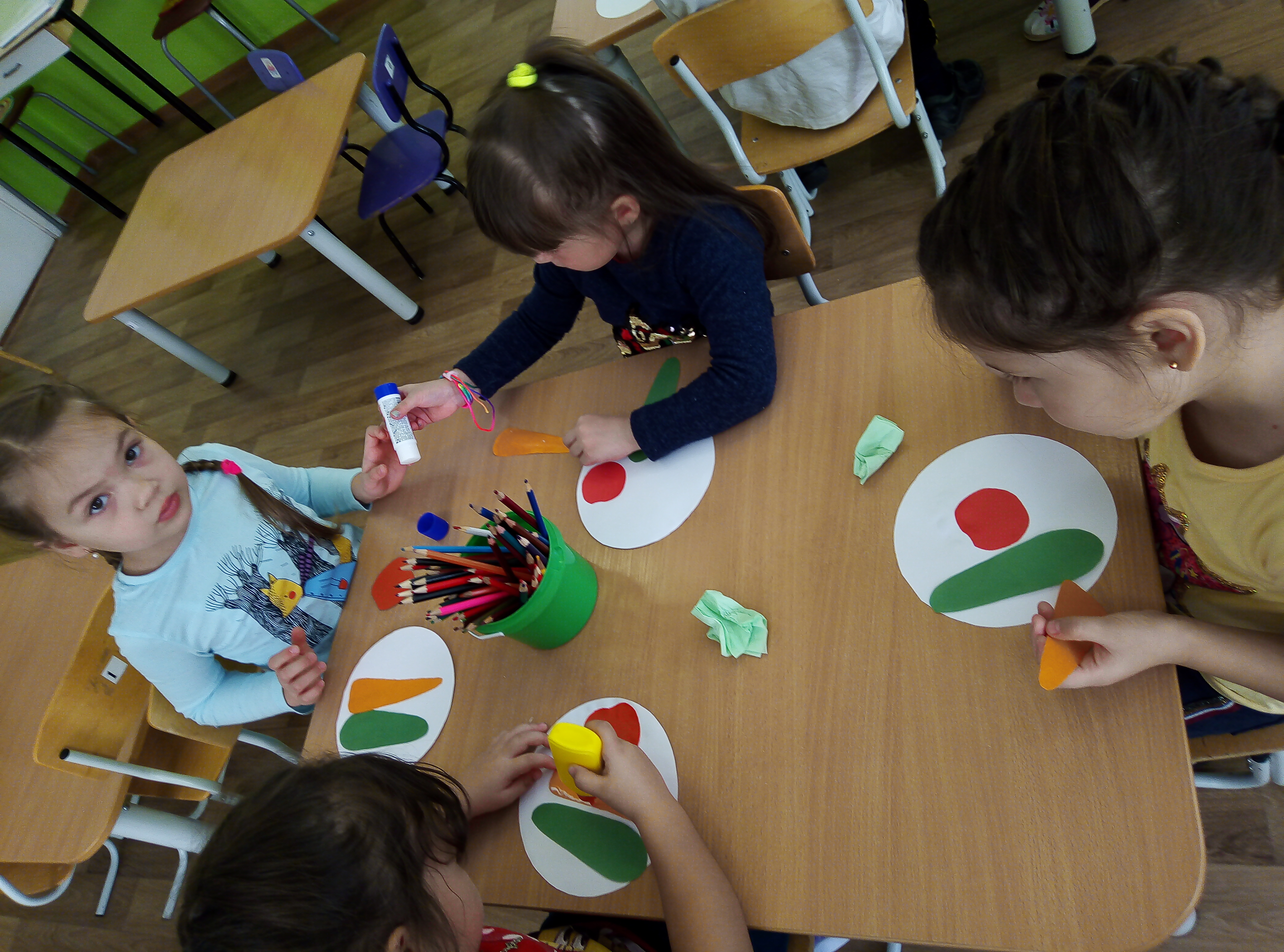 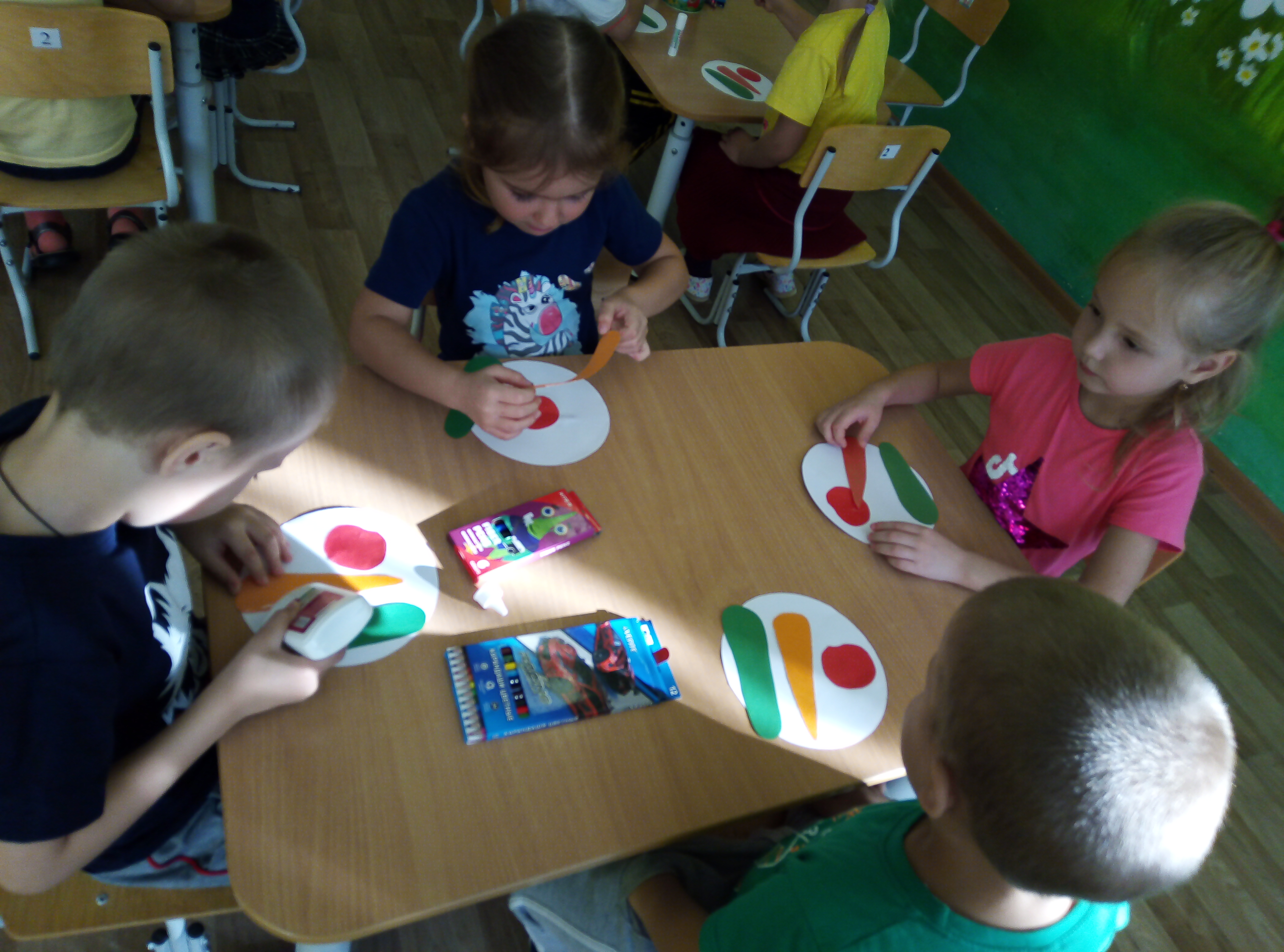 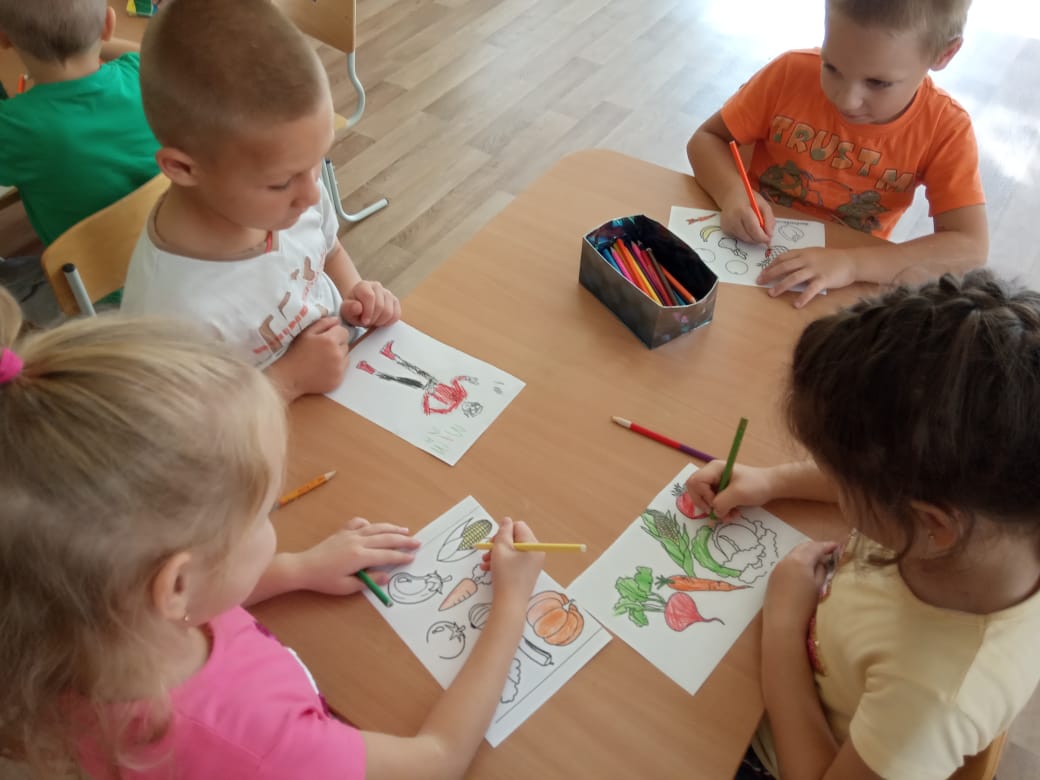 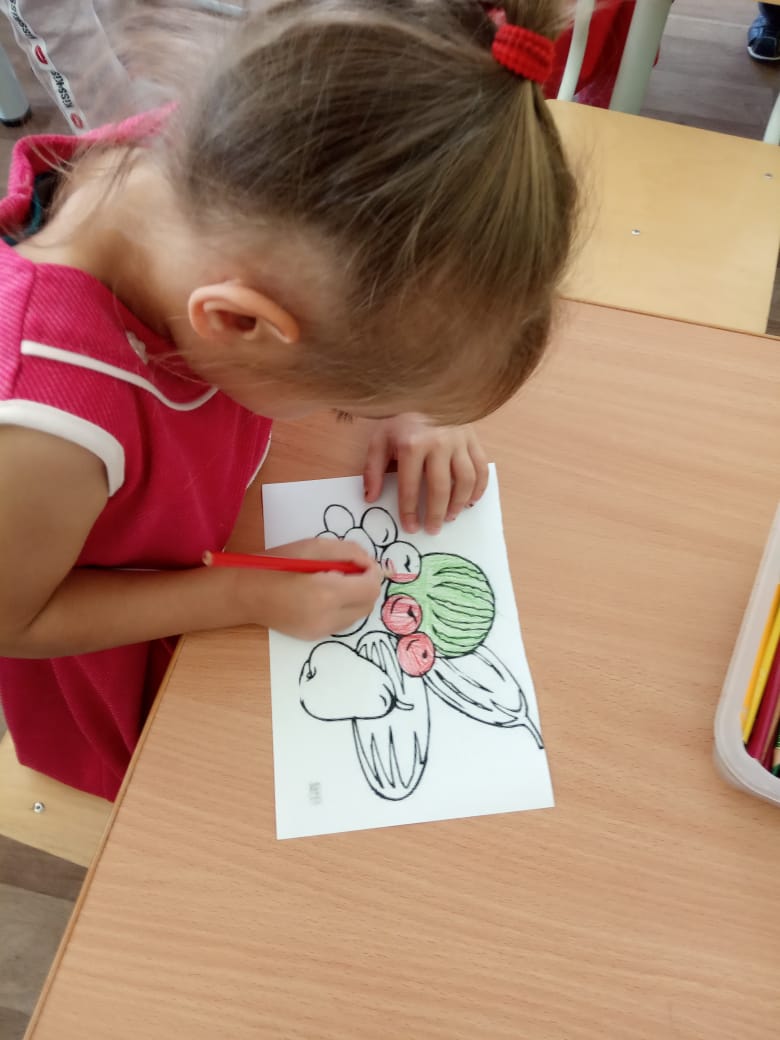 